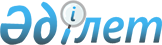 О внесении дополнений и изменений в постановление Правительства Республики Казахстан от 11 января 2002 года N 41
					
			Утративший силу
			
			
		
					Постановление Правительства Республики Казахстан от 2 февраля 2005 года N 88.  Утратило силу постановлением Правительства РК от 29 декабря 2007 года N 1400.



      


Сноска. Постановление Правительства РК от 2 февраля 2005 года N 88 утратило силу постановлением Правительства РК от 29 декабря 2007 года 


 N 1400 


 (вводится в действие с 1 января 2008 года).





      



      Правительство Республики Казахстан 

ПОСТАНОВЛЯЕТ:





     1. Внести в 
 постановление 
 Правительства Республики Казахстан от 11 января 2002 года N 41 "О системе оплаты труда работников государственных учреждений, не являющихся государственными служащими, и работников казенных предприятий" (САПП Республики Казахстан, 2002 г., N 2-3, ст. 14) следующие дополнения и изменения:



     1) подпункт 1) пункта 3 дополнить абзацем следующего содержания:



     "фонд оплаты труда работников Торгового представительства Республики Казахстан в Российской Федерации определяется исходя из должностных окладов в иностранной валюте;";



     2) в Реестре должностей работников государственных учреждений, не являющихся государственными служащими, и работников казенных предприятий по категориям, утвержденном указанным постановлением:



     группу категорий F дополнить строками следующего содержания:



     "Казахский государственный академический театр драмы имени М. Ауэзова;



     Государственный академический русский театр драмы имени М. Лермонтова;



     Государственный академический казахский театр для детей и юношества имени Г. Мусрепова;



     Государственный академический русский театр для детей и юношества имени Н. Сац;



     Казахская государственная филармония имени Жамбыла;



     Казахский государственный академический оркестр народных инструментов имени Курмангазы;



     Государственный академический театр танца Республики Казахстан.";



     в абзаце первом категории G-14 на государственном языке слова "Бiлiктiлiгi орташа денгейдегi санаты жок маман" заменить словами ""Бiлiктiлiгi орташа денгейдегi санаты жок ага маман";



     3) в приложении 3 "Коэффициенты для исчисления должностных окладов (ставок) рабочих государственных учреждений и казенных предприятий", утвержденном указанным постановлением:



     в графе "Коэффициенты":



     цифры "1,07" заменить цифрами "1,09";



     цифры "1,00" заменить цифрами "1,07";



     4) в приложении 4 "Доплаты за условия труда работникам государственных учреждений и казенных предприятий образования", утвержденном указанным постановлением:



     в пункте 3 примечания:



     слова "руководящих и педагогических работников" заменить словами "педагогических работников по предметам профильного назначения";



     после слов "спортивных школ," дополнить словами "на руководящих и педагогических работников по предметам профильного назначения".




     2. Настоящее постановление вступает в силу с 1 января 2005 года.

 



     

Премьер-Министр




     Республики Казахстан


					© 2012. РГП на ПХВ «Институт законодательства и правовой информации Республики Казахстан» Министерства юстиции Республики Казахстан
				